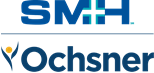 Attachment B - Amounts Generally Billed Discounts Financial Assistance PolicyPolicy Number LD-830Origination 02/2015Last Approved 05/2021Last Revision 07/2023FACILITYCALCULATED DISCOUNT RATESLIDELL MEMORIAL HOSPITAL80%SLIDELL MEMORIAL HOSPITAL EAST80%SLIDELL PHYSICIAN NETWORK73%SLIDELL RADIATION CENTER73%